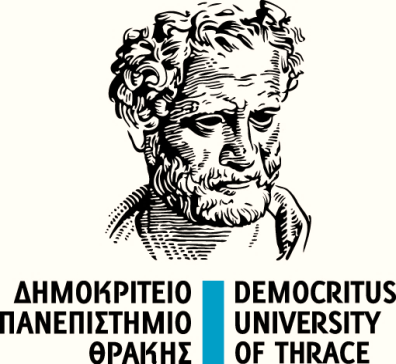 Προς:	την Γραμματείατου Τμήματος Νομικήςτης Νομικής Σχολήςτου Δ.Π.Θ.Σύμφωνη γνώμη εκπόνησης διδακτορικής διατριβήςΟνοματεπώνυμο υποψηφίου/ας: …………………………………………………………………Τίτλος: «……………………………………………………………………………………………….»Ονοματεπώνυμο προτεινόμενου επιβλέποντος μέλους ΔΕΠ: ………………………….....…………………………………………………………………………………………………………..Σε συνέχεια της υποβολής της πρότασης του/της κ. ……………………………………………… σας ενημερώνω ότι είμαι σύμφωνο/η με το περιεχόμενο της εν λόγω πρότασης και προτίθεμαι να αναλάβω την επίβλεψη της διδακτορικής διατριβής με τίτλο: ………………………………….…………………………………………………………………………………………………………….Το επιβλέπον μέλος ΔΕΠ(ονοματεπώνυμο-υπογραφή)